Неделя песочных фантазийПесок – это удивительный, богатый своими возможностями материал, податливый и способный принимать любые формы. Недаром он был выбран психологами для такой замечательной техники – как песочная психотерапия, это значит – что «общение» с песком полезно не только детям – но и взрослым.Сухой или влажный – он обладает разными свойствами, и познавая их, малыш открывает для себя новые горизонты развития. Например, сухой песок дети любят пересыпать из емкости в емкость, или на землю, наблюдая за этим нехитрым, но завораживающим процессом. Из влажного плотного песка – можно делать куличики, строить целые замки, мосты и города – играя в них небольшими фигурками. Ребенок учится различать и пользоваться двумя этими состояниями песка, и вот он уже сам добавляет в сухой песок воду и делает массу, пригодную для строительства.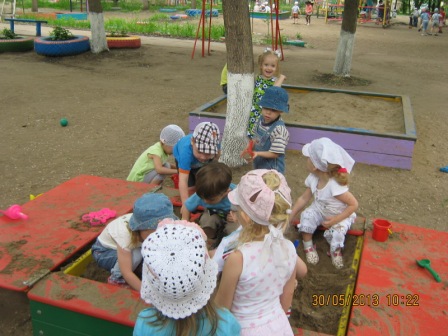 Интересной получилась неделя песочных фантазий, ведь игры с песком - любимые забавы всех малышей.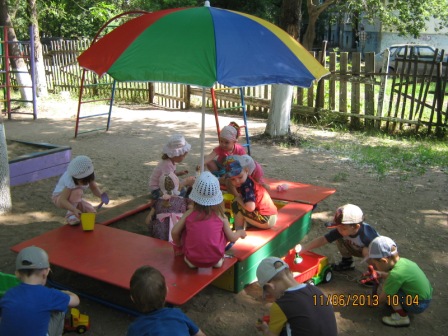 Песок завораживает детей, игры с ним и сооружение построек из него – одно из самых увлекательных занятий детей в летнее время.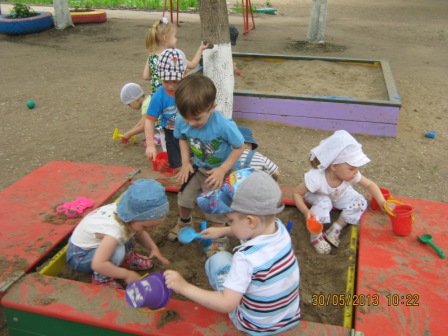 Песочница, песочница!
А в ней песок, песок.
Песочница, песочница!
Идем играть, дружок.
Песочница, песочница!
В руках у нас совок.
Песочница, песочница!
Мы черпаем песок.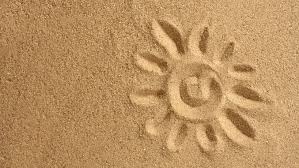 Мы  в  песочнице  играем,
Строим  домик  из  песка, 
Увлеклись,  не  замечаем,  
Что  носки  полны  песка.   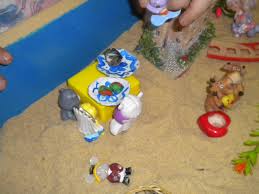 Песочница, песочница,
В песке вся детвора.
Построить домик хочется,
Забавная игра.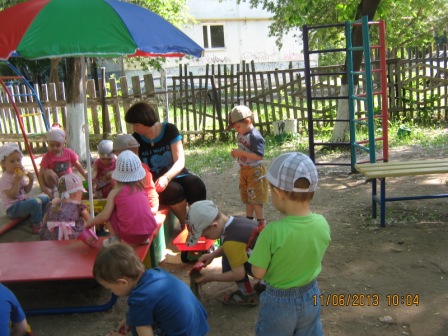 В руки мы берем совочек, Сыплем желтенький песочек. Помогай мне, не ленись! Наш куличик, получись! 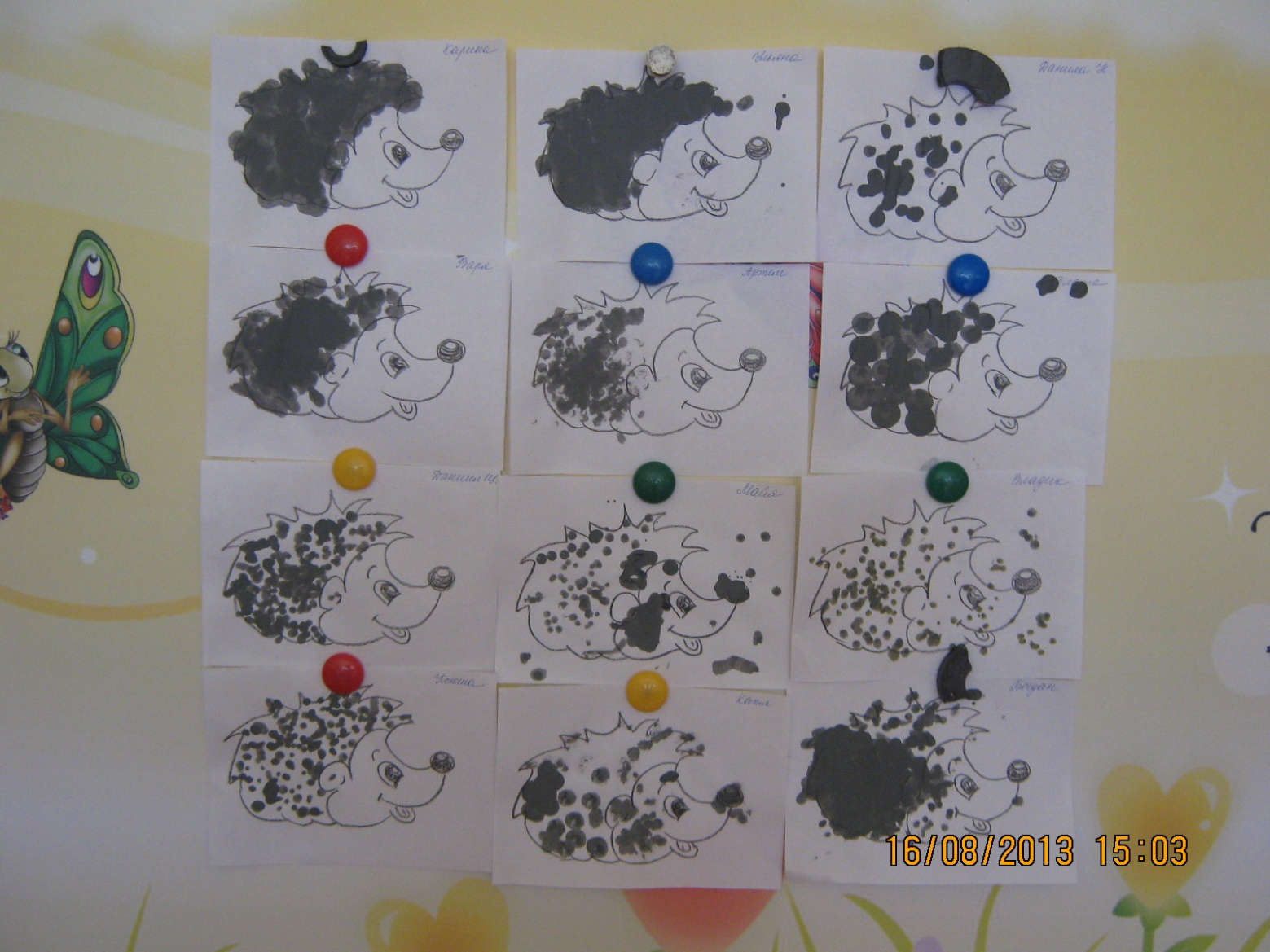 